S10 Table 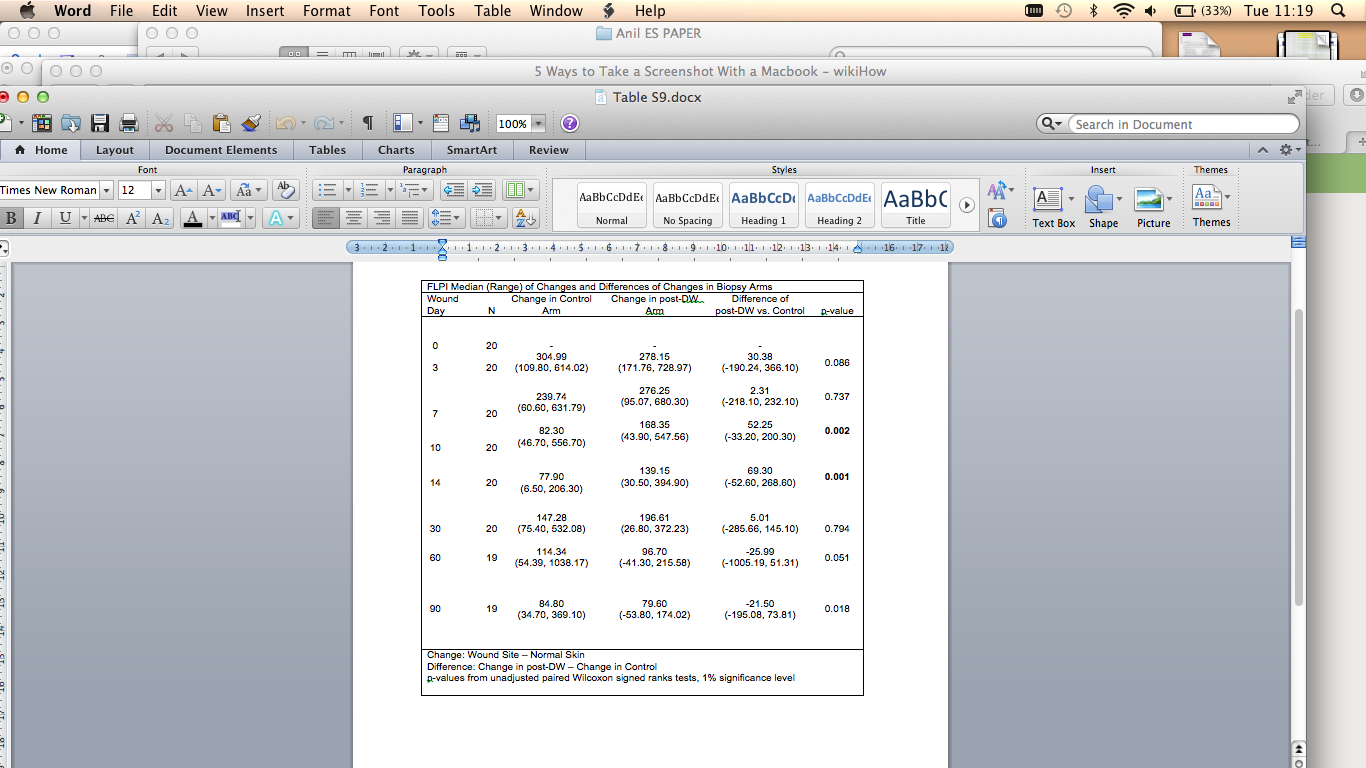 